Los observadores de carretillas elevadoras se utilizan normalmente cuando el operador de la carretilla elevadora no tiene una visión completa de la zona de trabajo.la ruta de desplazamiento.los peligros potenciales a lo largo de la ruta de desplazamiento.todas las anteriores.El observador de la carretilla elevadora debe colocarse de forma que tenga una visión clara de las zonas que el operador de la carretilla elevadora no puede ver y, al mismo tiempo, no debe estar enun almacén.el peligro.la luz del sol.PPE.Los observadores de carretillas elevadoras deben llevarropa de abrigo.una etiqueta con su nombre.ropa de alta visibilidad.calzado deportivo.No existe un lenguaje de señas universalmente reconocidas para los vigilantes de carretillas elevadoras, por lo que es importante aprender el lenguaje que se utilizan en su lugar de trabajo si usted es vigilante u operador de carretillas elevadoras.VerdaderoFalsoMientras actúe como observador de la carretilla elevadora, mantenga un contacto 		 continuo con el operador de la carretilla elevadora.visualfísicoemocionalsocial. Los observadores de carretillas elevadoras se utilizan normalmente cuando el operador de la carretilla elevadora no tiene una visión completa de la zona de trabajo.la ruta de desplazamiento.los peligros potenciales a lo largo de la ruta de desplazamiento.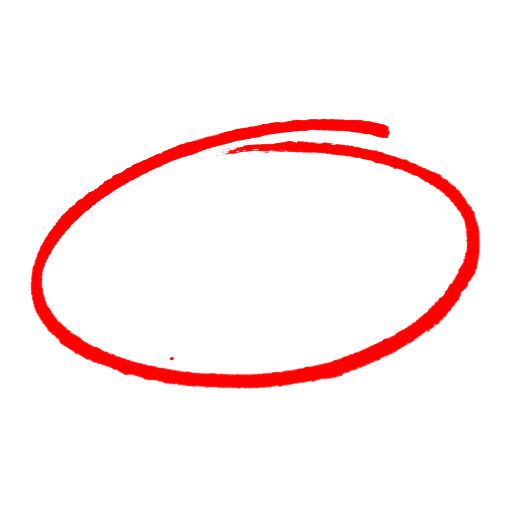 todas las anteriores.El observador de la carretilla elevadora debe colocarse de forma que tenga una visión clara de las zonas que el operador de la carretilla elevadora no puede ver y, al mismo tiempo, no debe estar enun almacén.el peligro.la luz del sol.PPE.Los observadores de carretillas elevadoras deben llevarropa de abrigo.una etiqueta con su nombre.ropa de alta visibilidad.calzado deportivo.No existe un lenguaje de señas universalmente reconocidas para los vigilantes de carretillas elevadoras, por lo que es importante aprender el lenguaje que se utilizan en su lugar de trabajo si usted es vigilante u operador de carretillas elevadoras.VerdaderoFalsoMientras actúe como observador de la carretilla elevadora, mantenga un contacto 		 continuo con el operador de la carretilla elevadora.visualfísicoemocionalsocial. SAFETY MEETING QUIZPRUEBA DE REUNIÓN DE SEGURIDADSAFETY MEETING QUIZPRUEBA DE REUNIÓN DE SEGURIDAD